Karachi Institute of Economics & Technology
Main Campus, Korangi Creek Road, Karachi 74160
www.kiet.edu.pkInternship Evaluation FormThe purpose of this survey is to obtain employer’s input on the quality of education internee received and the level of preparation they had at KIET. The purpose of this survey is to assess the quality of the academic programs. We seek your help in completing this survey. Kindly Bold/Circle related answer.	5: Excellent	4: Very good	3: Good	2: Fair	1: PoorConfidential: Not to be shown to the InterneeName of Internee:Company name:Duration of InternshipFrom:To:No. of days:Absent:Late:Department in which internship was served:Please rate how the engineering program helped the Internee to develop the following abilities

Please rate how the engineering program helped the Internee to develop the following abilities

Please rate how the engineering program helped the Internee to develop the following abilities

Please rate how the engineering program helped the Internee to develop the following abilities

Please rate how the engineering program helped the Internee to develop the following abilities

Please rate how the engineering program helped the Internee to develop the following abilities

Please rate how the engineering program helped the Internee to develop the following abilities

1.Ability to apply engineering knowledge to solve complex real world problems(5)(4)(3)(2)(1)2.Ability to apply fundamentals of engineering sciences for problem identification thorough analysis and literature review(5)(4)(3)(2)(1)3.Ability to design a system or process that meets requirements within real-world constraints(5)(4)(3)(2)(1)4.Ability to investigate complicated engineering problems through a systematic approach such as literature review, design and conduct experiments, analysis(5)(4)(3)(2)(1)5.Ability to apply appropriate modern engineering tools & techniques essential for engineering practice(5)(4)(3)(2)(1)6.Ability to comprehend and perceive the impact of engineering solutions in a global, economic, environmental and societal context.(5)(4)(3)(2)(1)7.Ability to understand the impact of engineering solutions in a global, societal & environmental context and demonstration knowledge for sustainable development(5)(4)(3)(2)(1)8.Ability to understand ethical and professional responsibilities(5)(4)(3)(2)(1)9.Ability to work effectively as an individual on in a team(5)(4)(3)(2)(1)10.An ability to communicate effectively using written and verbal skills(5)(4)(3)(2)(1)11.An ability to demonstrate project management skills in a multidisciplinary environment(5)(4)(3)(2)(1)12Ability to identify the needs for technological development and to engage in life-long learning(5)(4)(3)(2)(1)General Comments:(Please make any additional comments or suggestions, which you think would help strengthen our programs. Also list any new skill-set that you would recommend to help our graduates perform better in the industryGeneral Comments:(Please make any additional comments or suggestions, which you think would help strengthen our programs. Also list any new skill-set that you would recommend to help our graduates perform better in the industryGeneral Comments:(Please make any additional comments or suggestions, which you think would help strengthen our programs. Also list any new skill-set that you would recommend to help our graduates perform better in the industryGeneral Comments:(Please make any additional comments or suggestions, which you think would help strengthen our programs. Also list any new skill-set that you would recommend to help our graduates perform better in the industryGeneral Comments:(Please make any additional comments or suggestions, which you think would help strengthen our programs. Also list any new skill-set that you would recommend to help our graduates perform better in the industryGeneral Comments:(Please make any additional comments or suggestions, which you think would help strengthen our programs. Also list any new skill-set that you would recommend to help our graduates perform better in the industryName of EvaluatorDesignationContact NumberEmail Address_________________________________
Signature of Evaluator with stamp____________________
DateThank you for providing us internship opportunity in your prestigious organization. After filling this form, kindly send us in a sealed envelope to maintain confidentiality of the feedback to the following address:Corporate Relations Department,
PAF-KIET (Main Campus), PAF Base, Korangi Creek Road,
Karachi.You may also email the scan copy of this document to: shaheer@kiet.edu.pk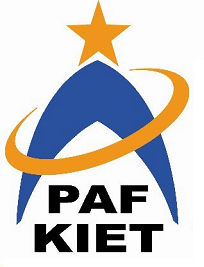 